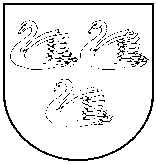 GULBENES  NOVADA  PAŠVALDĪBAReģ. Nr. 90009116327Ābeļu iela 2, Gulbene, Gulbenes nov., LV-4401Tālrunis 64497710, mob.26595362, e-pasts: dome@gulbene.lv , www.gulbene.lvIzglītības, kultūras un sporta komiteja PROTOKOLSCentrālās pārvaldes ēka, Ābeļu iela 2, Gulbene, atklāta sēde2024. gada 17. aprīlī                                  							Nr. 4Sēde sasaukta 2024.gada 15.aprīlī plkst. 09:05Sēdi atklāj 2024.gada 17.aprīlī plkst. 10:55 Sēdi vada - Izglītības, kultūras un sporta komitejas priekšsēdētāja vietnieks Atis JencītisProtokolē - Gulbenes novada Centrālās pārvaldes Kancelejas nodaļas kancelejas pārzine Vita BaškerePiedalās deputāti (komitejas locekļi): Ainārs Brezinskis, Daumants Dreiškens, Ivars Kupčs.Nepiedalās deputāti (komitejas locekļi): Aivars Circens, Lāsma Gabdulļina, Anatolijs Savickis – darba apstākļu dēļPiedalās deputāti (nav komitejas locekļi): Andis Caunītis, Mudīte Motivāne, Guna ŠvikaPašvaldības administrācijas darbinieki un interesenti klātienē: izpilddirektore Antra Sprudzāne;  skatīt sarakstu pielikumā Pašvaldības administrācijas darbinieki un interesenti attālināti: skatīt sarakstu pielikumāUzaicināti: Gulbenes novada pirmsskolas izglītības iestādes “Ābolīši” vadītāja p.i. Maija SuntažaKomitejas sēdei tika veikts videoieraksts, pieejams: Izglītības, kultūras un sporta komiteja (2024-04-17   11:01 GMT+2) 398,3  MB  https://drive.google.com/drive/u/0/folders/11WIatzjcoAezB9UL4pcVjlIA9kUoxAkQ un tiek publicēts pašvaldības tīmekļvietnē.DARBA KĀRTĪBA:0. Par darba kārtības apstiprināšanu1. Par izmaiņām Gulbenes novada pašvaldības jaunatnes lietu konsultatīvās komisijas sastāvā2. Par Gulbenes novada pirmsskolas izglītības iestādes “Ābolīši” attīstības plāna 2024.-2026.gadam apstiprināšanu0.Par darba kārtības apstiprināšanuZIŅO: Atis JencītisLĒMUMA PROJEKTU SAGATAVOJA: Vita BaškereDEBATĒS PIEDALĀS: navIzglītības, kultūras un sporta komiteja atklāti balsojot:ar 4 balsīm "Par" (Ainārs Brezinskis, Atis Jencītis, Daumants Dreiškens, Ivars Kupčs), "Pret" – nav, "Atturas" – nav, "Nepiedalās" – nav, NOLEMJ:APSTIPRINĀT 2024.gada 17.aprīļa Izglītības, kultūras un sporta komitejas sēdes darba kārtību.1.Par izmaiņām Gulbenes novada pašvaldības jaunatnes lietu konsultatīvās komisijas sastāvāZIŅO: Valērija StībeleLĒMUMA PROJEKTU SAGATAVOJA: Džesija Olekša, Laima PriedeslaipaDEBATĒS PIEDALĀS: navIzglītības, kultūras un sporta komiteja atklāti balsojot:ar 4 balsīm "Par" (Ainārs Brezinskis, Atis Jencītis, Daumants Dreiškens, Ivars Kupčs), "Pret" – nav, "Atturas" – nav, "Nepiedalās" – nav, NOLEMJ:Virzīt izskatīšanai domes sēdē lēmumprojektu:Par izmaiņām Gulbenes novada pašvaldības jaunatnes lietu konsultatīvās komisijas sastāvāŅemot vērā Ivetas Zvaigznes darba tiesisko attiecību izbeigšanu ar Gulbenes novada vidusskolu, ir nepieciešams veikt izmaiņas Gulbenes novada pašvaldības jaunatnes lietu konsultatīvās komisijas sastāvā, tajā iekļaujot jaunu pārstāvi no Gulbenes novada pašvaldības izglītības iestādes. Ņemot vērā augstāk minēto un pamatojoties uz Pašvaldību likuma 10.panta pirmās daļas 8.punktu, kas nosaka, ka dome ir tiesīga izlemt ikvienu pašvaldības kompetences jautājumu; tikai domes kompetencē ir izveidot un reorganizēt pašvaldības administrāciju, tostarp izveidot, reorganizēt un likvidēt tās sastāvā esošās institūcijas, kā arī izdot pašvaldības institūciju nolikumus, 53.panta pirmo daļu, kas nosaka, ka, lai iesaistītu sabiedrību atsevišķu pašvaldības funkciju vai uzdevumu pildīšanā, pašvaldība var izveidot konsultatīvās padomes un komisijas; konsultatīvās padomes vai komisijas sastāvā var iekļaut domes deputātus, un otro daļu, kas nosaka, ka konsultatīvās padomes vai komisijas izveidošanas nepieciešamību, kā arī kompetenci, sastāvu un darba organizāciju nosaka likums, domes lēmums vai domes pieņemts nolikums, un Gulbenes novada pašvaldības jaunatnes lietu konsultatīvās komisijas nolikuma Nr.GND/IEK/2023/36 9.punktu, kas nosaka, ka Komisijas sastāvu un izmaiņas tās sastāvā apstiprina Dome, 10.punktu, kas nosaka, ka Komisija sastāv no 13 Komisijas locekļiem - Komisijas priekšsēdētāja, Komisijas priekšsēdētāja vietnieka, Komisijas sekretāra un 10 Komisijas locekļiem, un 12.7.apakšpunktu, kas nosaka, ka Komisijas sastāvā iekļauj vienu pārstāvi no Gulbenes novada pašvaldības izglītības iestādes, un Gulbenes novada pašvaldības domes Izglītības, kultūras un sporta jautājumu komitejas ieteikumu, atklāti balsojot: ar __ balsīm “Par” (_____), “Pret” – ___(____), “Atturas” – __(_____), Gulbenes novada pašvaldības dome NOLEMJ:ATBRĪVOT Ivetu Zvaigzni, no Gulbenes novada pašvaldības jaunatnes lietu konsultatīvās komisijas locekļa amata ar 2024.gada 25.aprīli.IEVĒLĒT Gulbenes novada vidusskolas projektu asistenti Ievu Brūniņu,  Gulbenes novada pašvaldības jaunatnes lietu konsultatīvās komisijas locekļa amatā ar 2024.gada 26.aprīli.2.Par Gulbenes novada pirmsskolas izglītības iestādes “Ābolīši” attīstības plāna 2024.-2026.gadam apstiprināšanuZIŅO: Ginta OzoliņaLĒMUMA PROJEKTU SAGATAVOJA: Laima PriedeslaipaDEBATĒS PIEDALĀS: Maija Suntaža, Atis JencītisIzglītības, kultūras un sporta komiteja atklāti balsojot:ar 4 balsīm "Par" (Ainārs Brezinskis, Atis Jencītis, Daumants Dreiškens, Ivars Kupčs), "Pret" – nav, "Atturas" – nav, "Nepiedalās" – nav, NOLEMJ:Virzīt izskatīšanai domes sēdē lēmumprojektu:Par Gulbenes novada pirmsskolas izglītības iestādes “Ābolīši”attīstības plāna 2024.-2026.gadam apstiprināšanuGulbenes novada pašvaldībā 2024.gada 12.aprīlī saņemts Gulbenes novada pirmsskolas izglītības iestādes “Ābolīši” 2024.gada 12.aprīļa iesniegums Nr.ABPII/1.6/24/6 (Gulbenes novada pašvaldībā reģistrēts ar Nr.GND/5.6/24/816-G), kurā lūgts apstiprināt Gulbenes novada pirmsskolas izglītības iestādes “Ābolīši” attīstības plānu 2024.-2026.gadam. Pamatojoties uz Attīstības plānošanas sistēmas likuma 10.pantu, kas nosaka, ka valsts un pašvaldības institūcijas atbilstoši savai kompetencei izstrādā attīstības plānošanas dokumentus pēc savas iniciatīvas, izpildot augstākas institūcijas uzdevumu, kā arī tad, ja attīstības plānošanas dokumentu izstrādi paredz normatīvais akts, Pašvaldību likuma 4.panta pirmās daļas 4.punktu, kas nosaka, ka viena no pašvaldības autonomajām funkcijām ir gādāt par iedzīvotāju izglītību, tostarp nodrošināt iespēju iegūt obligāto izglītību un gādāt par pirmsskolas izglītības, vidējās izglītības, profesionālās ievirzes izglītības, interešu izglītības un pieaugušo izglītības pieejamību, un Gulbenes novada pašvaldības domes Izglītības, kultūras un sporta jautājumu komitejas ieteikumu, atklāti balsojot: ar __ balsīm "Par" (_____), "Pret" – ___ (____), "Atturas" – ___ (____), Gulbenes novada pašvaldības dome NOLEMJ:APSTIPRINĀT Gulbenes novada pirmsskolas izglītības iestādes “Ābolīši” attīstības plānu 2024.-2026.gadam (pielikumā).Sēde slēgta plkst. 11:32Sēdi vadīja  										Atis JencītisProtokols parakstīts 2024. gada __.______________Sēdes protokolētāja		 							Vita Baškere				